Методические указания для школьных учителей по направлению «Информационные технологии»Курс «Основы программирования на языке Python на примере программирования беспилотного летательного аппарата»8 класс, блок «Вводная лекция», 2 ч.Цель:Дать представление обучающимся о сфере применения языка программирования Python.Задачи:●	Выявить области применения языка программирования Python.●	Выявить области использования информационных технологий на примере программирования БПЛА.●	Выявить значимые проблемы, которые могут быть решены наукой.●	Отследить векторы развития науки.●	Определить направления работы.Комментарии: тема рассчитана на 2 ак. ч.Презентация к уроку: СсылкаОписание урока:Это первый урок, а потому целью его является обеспечение развития познавательного интереса к изучению данной темы. Необходимо мотивировать детей на продуктивную работу, создав правильную среду, в которой обучающийся будет готов получать необходимые знания, задавая любые вопросы и не боясь экспериментировать в процессе работы. Рекомендуется чаще обращаться к детям с вопросами, чтобы обучающиеся самостоятельно находили примеры из реальной жизни. Предполагаемая структура изучения темы1. Анонс курса (описание урока)Рассказ о содержании курса, раскрытие тематики учебного материала, инструктаж по технике безопасности (5 мин.)На занятии обучающихся узнают, что язык программирования — это язык общения человека с машиной (компьютером), в котором каждая команда имеет только одно значение. Изучив Python, вы сможете создавать свои приложения и игры, программировать роботов, управлять квадрокоптерами, заниматься веб-разработкой. Но для этого вам предстоит многому научиться. В данном курсе вы примерите на себя профессию «оператор дронов».Почему Python?Язык Python по меркам языков программирования довольно молодой. За время своей жизни язык активно развивался и достиг большой популярности. В настоящий момент Python — это язык № 1 в мире для обучения программированию.В большинстве университетов мира студенты начинают программировать именно на Python.При том что язык считается достаточно простым для начинающих и подходящим для знакомства с программированием, это не просто учебный язык, он используется в работе известных IT-компаний.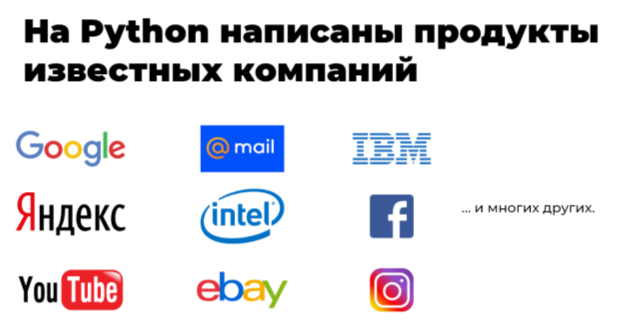 Рис. 1. Мировая популярность языка Python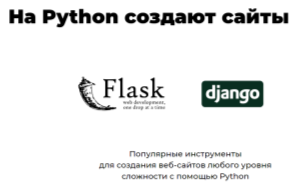 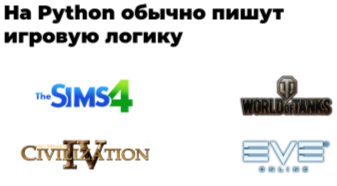 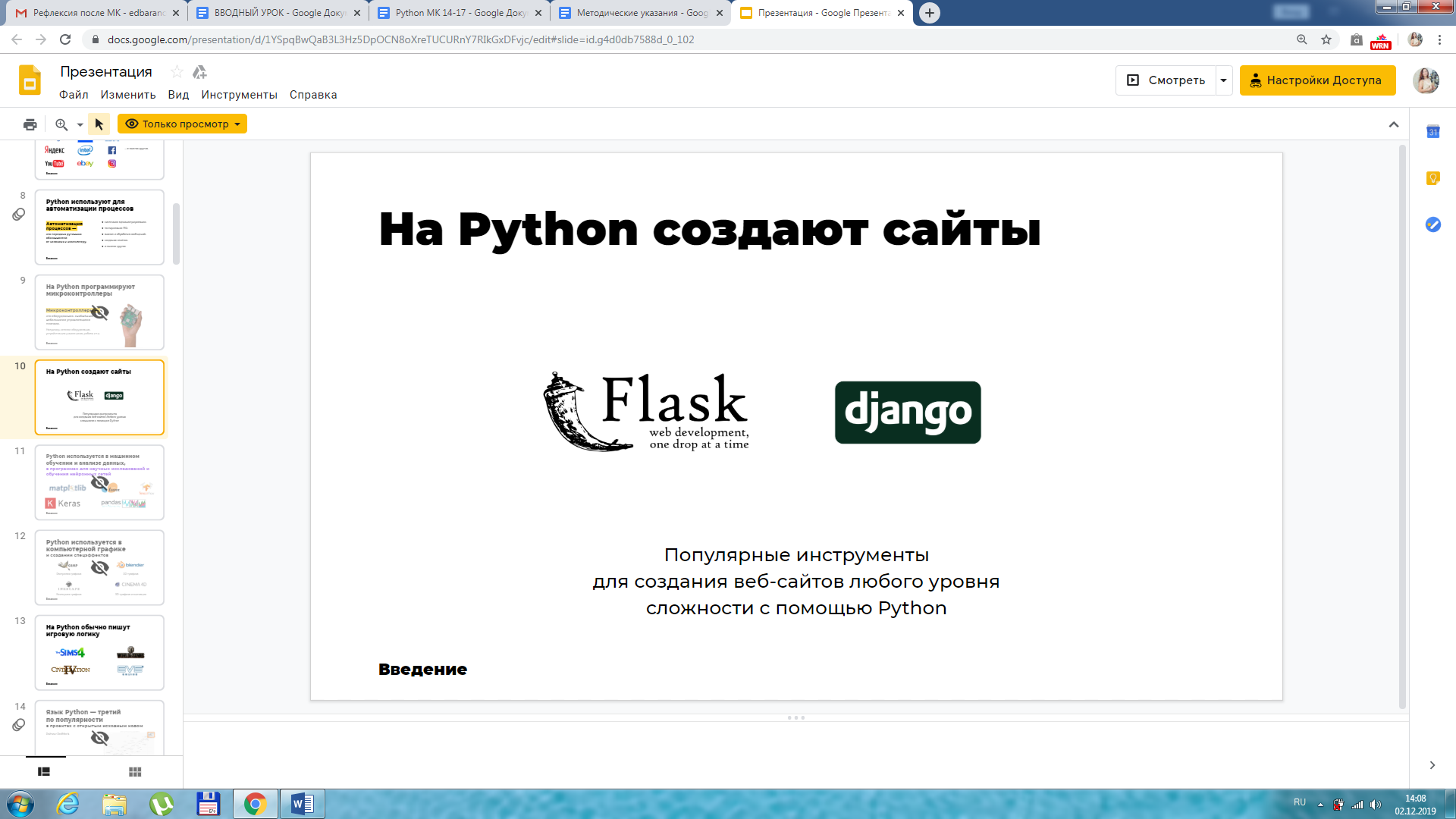 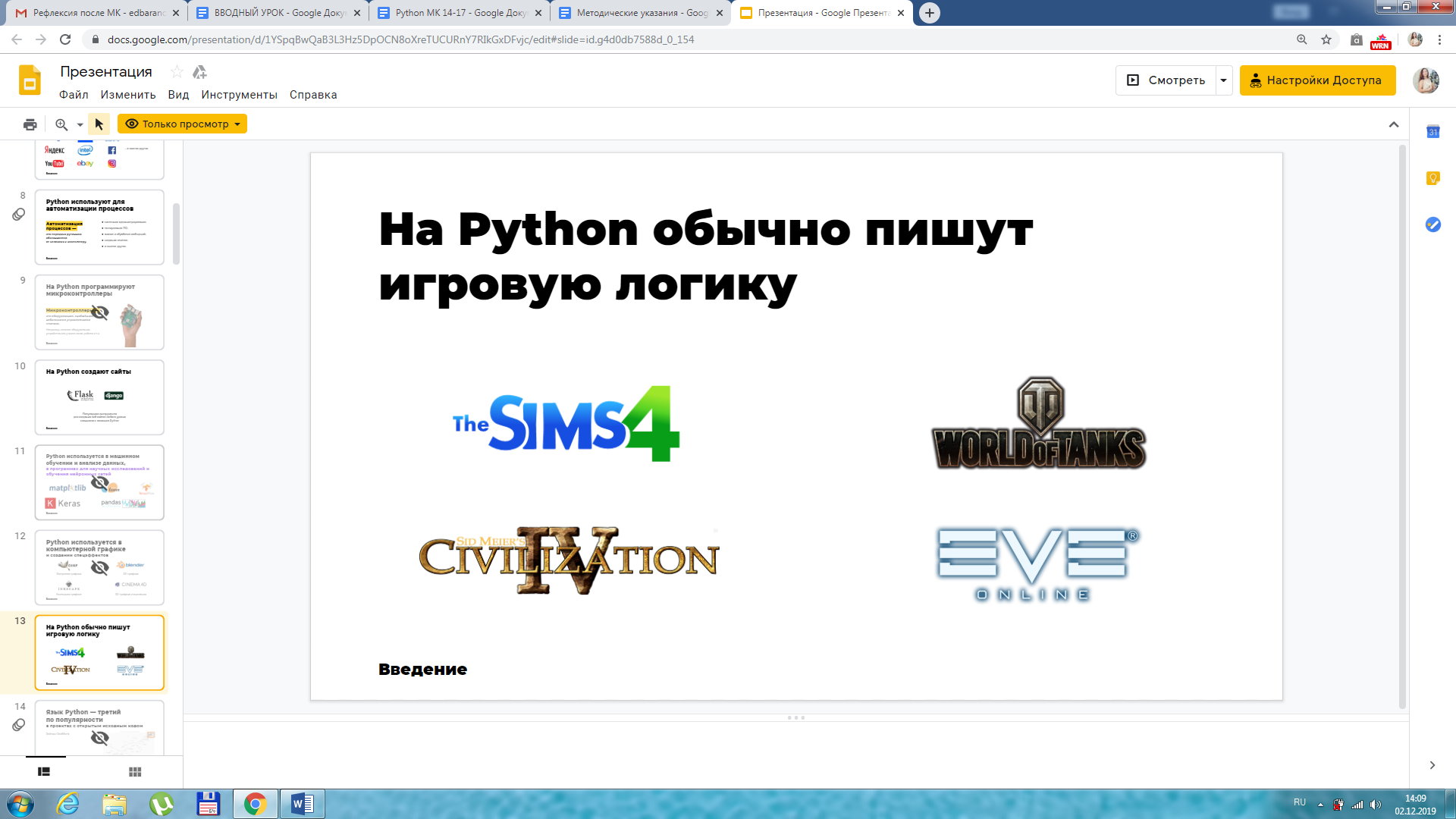 Рис. 3. Примеры известных проектовПрограмма. Язык программированияПрограмму можно представить как набор последовательных команд (алгоритм) для объекта (исполнителя), который должен их выполнить для достижения определенной цели. Так условно можно запрограммировать и человека, если составить ему инструкцию «как приготовить оладьи», а он начнет четко ее исполнять. При этом инструкция (программа) для человека будет написана на так называемом естественном языке (русском, английском или др.). Обычно принято программировать не людей, а вычислительные машины, используя при этом специальные языки. Использование особых языков вызвано тем, что машины не в состоянии понимать наши (человеческие) языки. Для «инструктирования» машин предназначены разнообразные языки программирования, которые характеризуются синтаксической однозначностью (например, в них нельзя менять местами определенные слова) и ограниченностью (строго определенный набор слов и символов).Вводим понятия «алгоритм» и «программа». Даём задание обучающимся привести примеры алгоритма: составить собственный алгоритм.Оператор дроновА кто это? Этот специалист — авиатор, который отвечает за наземное управление БПЛА. Он выполняет управление, составляет план полета, принимает данные с дрона, занимается их обработкой. Хотите научиться программировать и запускать квадрокоптер?Ведь вы станете на шаг ближе к профессии будущего! Уровень профессиональных знаний оператора дрона должен быть безупречным. Часто оператор производит мелкий ремонт БПЛА, контролирует его состояние, поэтому он обязан быть отличным инженером, хорошо разбираться в физике, географии, необходимо знание технического иностранного языка. Оператор дронов — это увлеченный и талантливый человек, который отличается сдержанностью, невероятной педантичностью, техническим складом ума, логическим и аналитическим мышлением, стрессоустойчивостью. Эту профессию выбирают люди, «влюбленные в небо».2. «Зачем?». Определение БПЛА. Где они применяютсяИнтерактивная лекция о практическом применении науки (30 мин.)ОпределениеКак вы думаете, что же такое БПЛА? Беспилотный летательный аппарат (БПЛА) — разновидность летательного аппарата, управление которым не осуществляется пилотом на борту. Изначально «беспилотники», или, как раньше принято было их называть, дроны, широко использовались для решения военных задач (проведения разведки) и для служб метеопрогноза. Ведь задачи могут решаться беспилотными аппаратами круглосуточно, практически в любых погодных условиях и без риска для жизни человека.В последнее время беспилотные летательные аппараты получили большое распространение, в частности, большую популярность набирают квадрокоптеры. Квадрокоптер — это летательный аппарат с четырьмя несущими винтами, вращающимися диагонально в противоположных направлениях. Также бесспорным преимуществом квадрокоптеров является то, что они обладают хорошей маневренностью и относительно большой скоростью передвижения, при этом они могут передвигаться в воздушном пространстве и даже зависать в воздухе в одном положении практически на любой высоте.КлассификацияБеспилотные летательные аппараты трудно классифицировать, так как они имеют очень разные характеристики: производители пока не ограничены никакими стандартами. Беспилотник напоминает вертолет с четырьмя винтами. БПЛА отличаются габаритами, функциональностью, дальностью полетов, уровнем автономности и другими характеристиками. Их классифицируют в зависимости от назначения: для научных целей и для прикладных целей; последние же подразделяются на БПЛА для военного и гражданского применения.Инициировать дискуссию об областях применения. Выслушать варианты от обучающихся.Области примененияГражданская область применения БПЛА весьма обширна. Мониторинг и подобные задачи.Сюда входят все задачи, связанные с наблюдением за различными объектами, сбор измерительной и другой информации:– видеонаблюдение с целью охраны различных объектов;– мониторинг лесных массивов службой лесоохраны;– патрулирование заданных зон полицией;– наблюдение за посевами фермерами и предприятиями сельского хозяйства;– контроль рыбного промысла;– картографирование земной поверхности;– разведка и составление планов помещений с помощью малых БПЛА внутри разрушенных или опасных зданий;– поиск полезных ископаемых с помощью специальных средств зондирования;– мониторинг нефтегазовых объектов, особенно трубопроводов;– радиационная и химическая разведка на опасных территориях;– метеорологические наблюдения;– мониторинг опасных природных явлений (паводков, извержений вулканов, лавиноопасных горных районов и др.);– оценка результатов стихийных бедствий и ликвидации их последствий;– наблюдение за дикими животными в заповедниках.2. Презентации, реклама, развлечения, творчество.Эта группа применений БПЛА в настоящее время быстро расширяется благодаря деятельности многочисленных фирм и отдельных энтузиастов. Сюда можно отнести следующее:– видео- и фотосъемка объектов архитектуры, природы, бизнеса, а также массовых мероприятий с целью презентации или рекламы;– использование малых БПЛА в учебных целях в школах и вузах.3. Доставка грузов и подобные задачи.Специфика этой группы применений позволяет называть используемые таким образом БПЛА воздушными роботами. Сюда, в частности, можно включить такие применения БПЛА, как:– доставка почты;– доставка инструмента, комплектующих и материалов на строительные объекты;– выполнение или обеспечение ремонтных работ на труднодоступных объектах;– распыление химикатов и внесение удобрений на полях.4. Управление поведением живых объектов.Эти пока немногочисленные и довольно экзотические применения сводятся к следующему:– использование БПЛА в качестве «пастуха»: управление передвижением табунов лошадей, отар овец и т. д.;– отпугивание стай птиц от аэродромов.3. «Как?». Обсуждение программных средств для управления БПЛАИнтерактивная лекция о строении и функционировании БПЛА (20 мин.)Как работают БПЛА.Дроны оснащаются различными технологиями, такими как инфракрасные камеры, GPS и лазеры (в большей мере это относится именно к военным образцам). Беспилотники могут быть управляемы дистанционной системой, которую иногда еще называют наземной кабиной. То есть можно говорить, что БПЛА состоит из двух частей: самого дрона и его системы управления.«Нос» беспилотника — это то место, где расположены его датчики и навигационная система. Все остальное размещается в «теле» устройства. Композитный материал, из которого изготавливаются аппараты, не только легкий, но еще и способен поглощать вибрацию.Благодаря своим двигателям и пропеллерам дроны способны летать в любых направлениях. На квадрокоптерах они работают парами: два двигателя и два пропеллера, вращающихся по часовой стрелке, и пара двигателей с пропеллерами, вращающимися против часовой.Откуда же дрон «знает», парить ему на месте или лететь в каком-то направлении? Он получает данные от контроллера полета и электронных регуляторов скорости (ESC). Гироскоп является составной частью IMU, а тот, в свою очередь, — важный компонент контрольно-измерительной системы БПЛА. Контроллер полета (Flight Controller) — это, в сущности, центральный мозг беспилотника.И именно программист решает, как будет «думать» этот центральный мозг беспилотника. Поэтому наша первая и самая важная задача — освоить азы программирования.4. «Для чего?». О примерах изменения мира с помощью БПЛАИнтерактивная лекция о том, как можно изменить мир с помощью БПЛА (15 мин.)Беспилотники и тушение пожаровПротивопожарные службы в ряде американских городов отправляют дроны к месту возгорания, используя их в качестве разведчиков. Специализированные БПЛА, оснащенные газоанализаторами и камерами с тепловизорами, позволяют не только оценить масштабы бедствия, но и спасать жизни.Важное преимущество беспилотников — возможность их быстрого применения.Раньше в поисково-спасательных работах во время пожаров приходилось задействовать сотни людей, а теперь летающий по воздуху дрон с тепловизором помогает очень быстро находить человека.Также получаемое с помощью дронов ИК-изображение пожара позволяет понять, где пламя бушует сильнее всего и на тушении каких участков нужно сосредоточить основные усилия. Кроме того, при ликвидации возгораний во время железнодорожных крушений специализированные дроны могут использоваться для выявления утечек химических веществ.Еще одно преимущество БПЛА — экономичность. Беспилотник способен как минимум частично заменить вертолетную службу.Беспилотники на службе правоохранительных органовПолицейские США пытаются использовать дроны в сложных операциях, например, таких как наблюдение за потенциально опасными преступниками. А в планах британской полиции использование беспилотников в операциях по преследованию преступников. Понятно, что это обойдется силовикам намного дешевле и безопаснее, чем применение мотоциклов, машин и вертолетов. Вдобавок к этому, применение беспилотников никак не угрожает жизни полицейских.О первом успешном применении квадрокоптера британской полицией стало известно еще в феврале 2010 года, когда с помощью аппарата AirRobot AR100B, оснащенного системой видеонаблюдения и тепловизионной камерой, силовики графства Мерсисайд на западе Англии смогли разыскать в густом тумане автомобильного вора.Все ли так замечательно? Барьеры развития БПЛАРазвитие индустрии БПЛА встречает ряд ограничений и барьеров, как правовых, так и технических. Проблемами развития БПЛА являются правовые барьеры.Вмешательство дронов в частную жизнь и коммерческую тайну. Используя даже потребительский дрон, можно без труда залететь на частную территорию и производить фото- и видеосъемку, в том числе с использованием ночного видения, тепловизоров и других сенсоров, что может напрямую нарушать принципы невмешательства в частную жизнь и коммерческую тайну.Дроны могут быть использованы не по назначению. С целью воровства, контрабанды, транспортировки запрещенных веществ. И зачастую определить, какую миссию выполняет находящийся даже поблизости дрон, не представляется возможным до момента ее совершения.5. «Что?». Общее обсуждение, подведение итоговПодведение итогов лекции: что же такое БПЛА и где они применяются? Что в скором времени может модернизироваться и быть невероятно полезным? (5 мин.)Давайте подытожим и вспомним, что такое БПЛА и где они применяются. Повторим официальное определение: беспилотный летательный аппарат (дрон) представляет собой воздушное судно без пилота, которое выполняет полет без командира воздушного судна на борту и либо полностью дистанционно управляется из другого места — с земли, с борта другого воздушного судна, из космоса, — либо запрограммировано и полностью автономно. Попросите ребят перечислить области применения, которые они запомнили. Как далеко могут уйти технологии и что может еще появиться в нашем мире? Как вы думаете, появление каких технологий является наиболее востребованным в области БПЛА?Прорыв в области аккумуляторов является самой востребованной технологией. Второе направление — увеличение интеллектуальности за счет большего количества датчиков и быстрого анализа на борту. Big Data, нейронная сеть. Грамотное объединение этих технологий позволит со временем внедрить беспилотники в огромное количество сфер — зондирование Земли, сбор данных, грузовые доставки, аэротакси — и приведет к высокой автоматизации всех процессов. В целом все это уже есть, но эффективность, надежность и цена данных систем не позволяет их масштабно использовать.6. Планы на курс.Рассказ о том, что ждет обучающихся на протяжении курса. Рефлексия после занятия (5 мин.)В рамках этого года обучения познакомимся с основами программирования на перспективном и популярном языке программирования Python, научимся использовать базовые алгоритмические конструкции для решения инженерных задач, создадим настоящие программы с пользовательским интерфейсом, а затем сможем самостоятельно выбрать и сформулировать миссию для дрона, запрограммировать его и почувствовать, что современные технологии подвластны нашему интеллекту. Мы управляем этим сложным миром!Позвольте детям поделиться впечатлениями о занятии. Взамен поделитесь своими положительными эмоциями, поблагодарите обучающихся за эффективность и похвалите за качественную работу.Дополнительные ссылки:Образовательная программа для 8 класса (включает в себя список необходимых расходных материалов и оборудования).Кейсы 1-3 (включают в себя список источников информации и возможные темы проектной деятельности).№ЭтапКраткое содержаниеВремя этапа (мин.)Знакомство. Вводное занятие «Беспилотные летательные аппараты: невыполнимых задач нет». 90 мин.Знакомство. Вводное занятие «Беспилотные летательные аппараты: невыполнимых задач нет». 90 мин.Знакомство. Вводное занятие «Беспилотные летательные аппараты: невыполнимых задач нет». 90 мин.Знакомство. Вводное занятие «Беспилотные летательные аппараты: невыполнимых задач нет». 90 мин.1Анонс курсаРассказ о курсе: что предстоит изучить, что научатся делать.Как это поможет в учебе и повседневной жизни (получение знаний, умений и навыков, развитие мышления, применение технологий в профессиональной деятельности и т. д.).Инструктаж по технике безопасности.52«Зачем?».Дискуссия. Определение БПЛА. Где они применяютсяИнтерактивная лекция по презентации «О языке Python».Определение БПЛА.Классификация БПЛА.Приоритетные области применения.303«Как?».Обсуждение программных средств для управления БПЛАИнтерактивная лекция по презентации.Как программировать и как управлять БПЛА?204«Для чего?».Поиск примеров изменения мира с помощью БПЛАИнтерактивная лекция по презентации.БПЛА для тушения пожаров.Беспилотники на службе правоохранительных органов.205«Что?».Общее обсуждение. Подведение итоговПодведение итогов: что же такое БПЛА и где они применяются? Что в скором времени может модернизироваться и быть невероятно полезным?106Планы на курс. РефлексияРассказ о том, что ждет обучающихся по программе в течение курса5